COUPLED TANDEM PACKING DIRECTIONSGENERALDisk wheels – check disk is between pads.**Note placement clues to align tubes.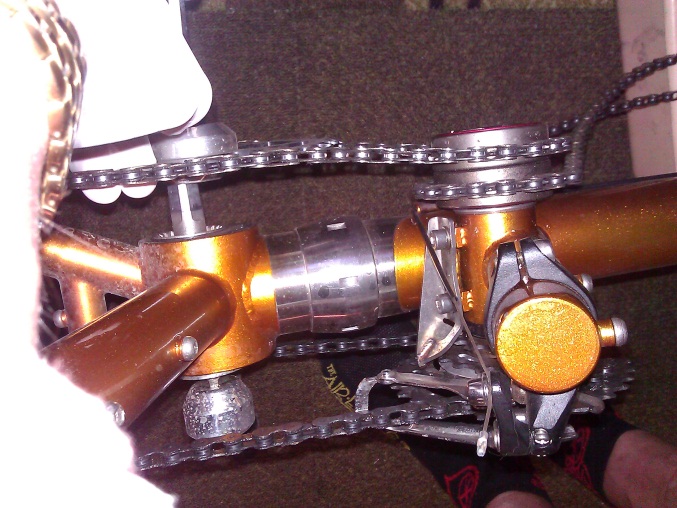 DISASSEMBLY / REVERSE TO ASSEMBLECages, computer, pump, pedals, saddle bags, rackSeat tubes (w/ saddles on)Adjustable stoker stem (separate @ center stem)Remove captain and stoker left foot cranks (6mm  ?)
	Timing chains comes off; zip tie on flat surface
	ID captains’ and ID stokersScrew apart cables (FD, RD, RB, RB)
	Rear brake cable stays on INSIDE;
	Rear derailleur cable on the RIGHT (facing front)
	Cables never cross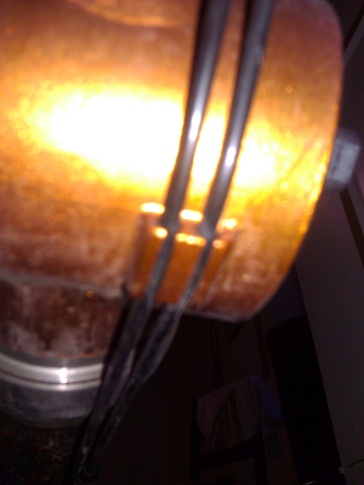 Separate cables from the cable guides	Move cable cover to slip cable into guides and then slide cover)
LOOSEN S&S couplers (custom coupler wrench)Vertical bolt on headset	OFFHorizontal bolts (2) on headset	loosen	Handle bar off but remains attached to fork with brake cableRemove forkReplace spacers on fork steerer tube in EXACT order
	and secure with vertical bolt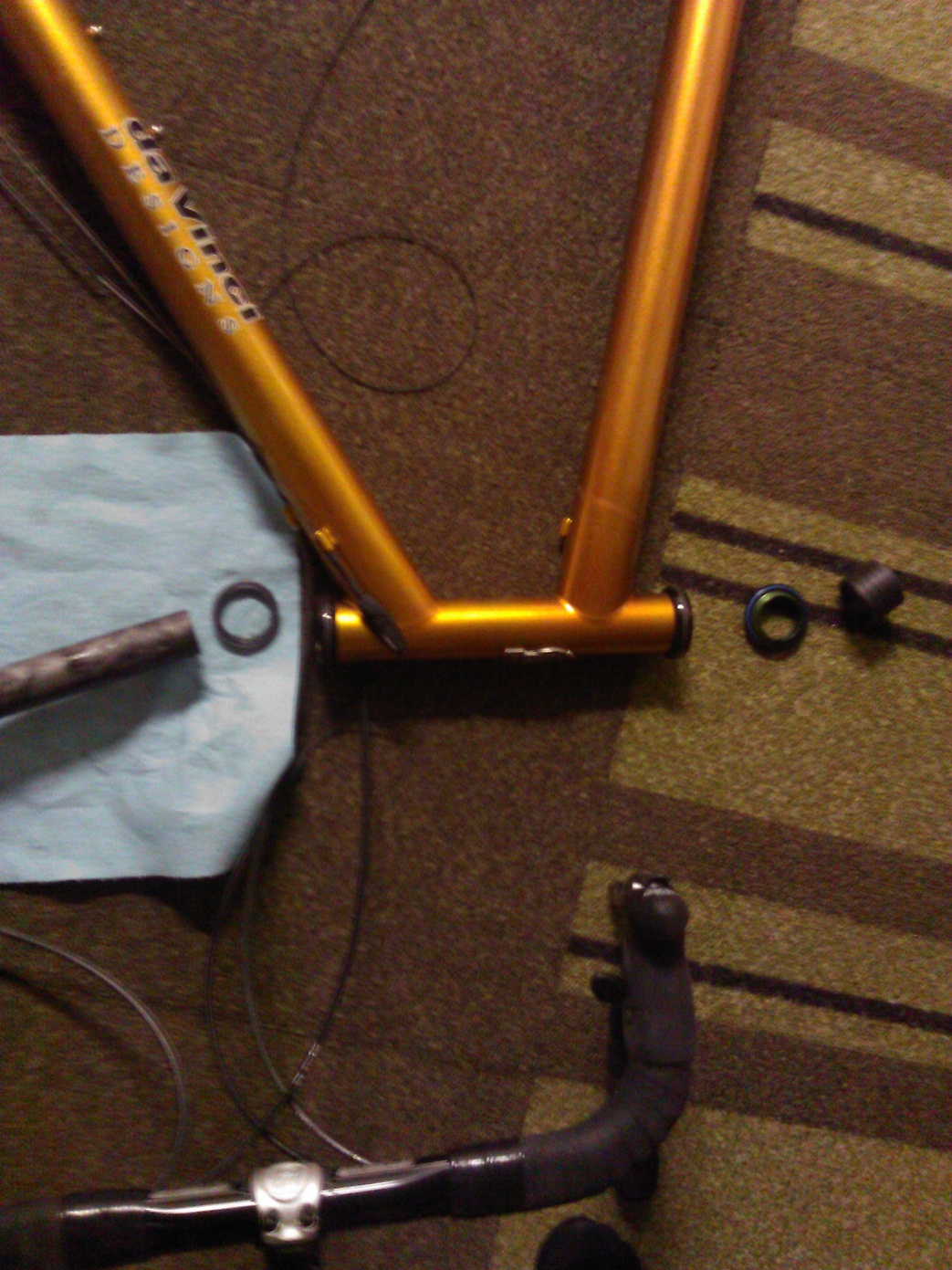 Wheels – skewers come out	OFF
Insert supports into rear drop-outs and the forkUnscrew couplers …separate tube sections**BOXING / PACKING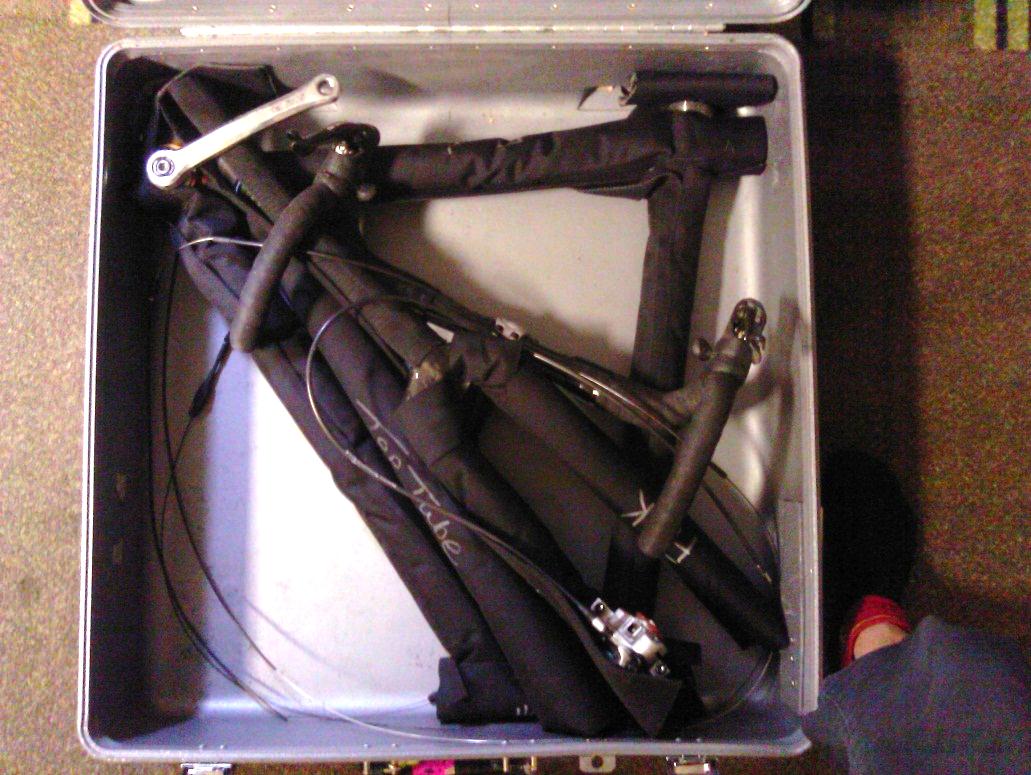 Wrap up tubing (each tube wrap is labeled)	
Zip tie RD to chain stay
BOX 1 contains:Front triangle,Fork blade along ∆Stoker (rear) top tube (along diagonal of ∆ down tube)Front wheel (disk IN)Captain saddleCaptain handle bars (upside down with stem under)Captain crank1 pair shoes1 helmetHydration pack
BOX 2 contains: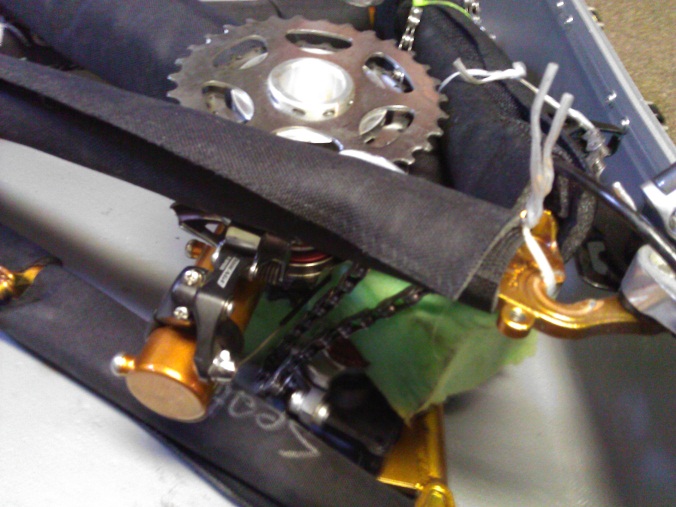 Rear ∆ with support between drop outs
Keel (aka boom) tube
	Chain rings brought near derailleur
	And “twist” tied together
Stoker saddleStoker handle barsRear wheel (disk IN, cassette protected & OUT)1 pair shoes1 helmetsWater bottleTOOLSPedal wrench ?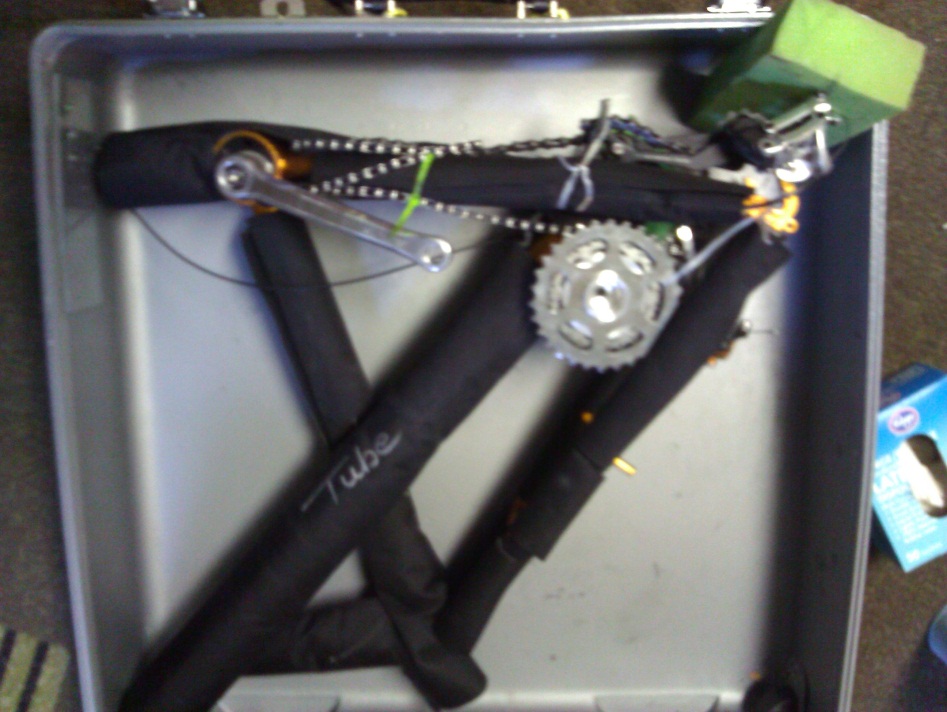 Coupler wrench (pedal wrench on coupler tool)4, 5, 6, mm allen wrenchesZip ties, scissors